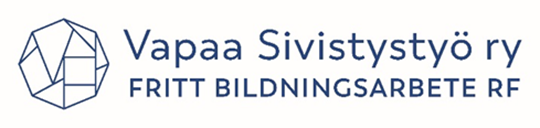 EduskuntaSivistysvaliokuntaAsia: Vapaa Sivistystyö ry (VST ry) lausunto HE 76/2021 vp Hallituksen esitys eduskunnalle laiksi Jatkuvan oppimisen ja työllisyyden palvelukeskuksesta ja siihen liittyviksi laeiksiVST ry viittaa edelliseen lausuntoonsa 25.3.2021 VN/727/2021 Lausuntopyyntö luonnoksesta hallituksen esitykseksi eduskunnalle laiksi Jatkuvan oppimisen ja työllisyyden palvelukeskuksesta ja siihen liittyviksi laeiksi ja lausuu ajankohtaisessa lausunnossaan 19.5.2021 esityksen uusista muutoksista edellisen lausuntokierroksen jälkeen.Kappaleessa 2.1.2 mainitaan jatkuvaa oppimista tukevat osaamisen kehittämisen muodot, joissa Jatkuvan oppimisen ja työllisyyden palvelukeskuksen (tässä: palvelukeskus) verkostoon on lisätty ELY-keskukset: Työikäisille järjestettävän koulutustarjonnan ja neuvonta- ja ohjauspalvelujen osalta keskeisimpiä toimijoita ovat koulutus-, ohjaus- ja työllisyyspalveluja järjestävät oppilaitokset, korkeakoulut ja muut organisaatiot sekä elinkeino-, liikenne- ja ympäristökeskukset (jäljempänä ELY-keskus), työ- ja elinkeinohallinnonpalvelut (jäljempänä TE-palvelut) ja Opetushallitus.  VST ry pitää ELY-keskusten mukaantuomista palveluverkostoon luontevana ja lisäarvoa tuottavana toimijana alueellisten oppimispalvelujen kehittämisessä.Samassa luvussa mainitaan koulutusmuodot, joihin työikäiset voivat hakeutua jatkuvan oppimisen palvelupaletissa - perusopetus, lukiokoulutus, ammatillinen koulutus, korkeakoulut, vapaa sivistystyö sekä taiteen perusopetus…”ja osassa niistä järjestetään myös erityisesti aikuisille räätälöityjä koulutuskokonaisuuksia.” VST ry kannustaa räätälöityjen koulutuskokonaisuuksien tarjoamista alueellisten osaamis- ja sivistys-tarpeiden mukaan erityisesti niille aikuisille, jotka hakevat muutosta elämäntilanteeseensa uusilla perustaidoilla ja sytykkeitä opintopolun jatkamiselle uudelle tasolle.Luku jatkuu työvoimakoulutuksen roolijaosta OKM:n ja TEM:n välillä. VST ry:n mukaan on rakentavaa kehittää tutkintoon johtamatonta työvoima-koulutusta sekä korkeakoulututkintoon johtavia opintoja palvelukeskuksen ekosysteemissä saumattomasti, luoden laajenevia rajapintoja työelämän ja oppilaitosten toimijoiden välillä – tutkintoon johtamaton ja johtava koulutus voidaan linkittää ennakkoluulottomasti yhteen palvelujärjestelmässä, esimerkiksi taidekasvatuksellinen luova kurssi ja avoimen yliopiston kasvatustieteen opinnot.  VST ry pitää hyvänä, että palvelukeskuksen jakamia valtionavustuksia voi käyttää koulutusten ohella myös hakevaan toimintaan. VST ry arvostaa palvelukeskuksen hallintomallissa lisäyksen esitykseen, johon ollaan neuvoston työn yhteyteen luomassa jaostot, mikä parantaa koulutuksen toimijoiden osallistumista sitä kautta neuvoston toimintaan. Palvelukeskuksen toimintaprofiili rakennetaan ilmiöpohjaisesti ennakointitiedon , osaamissisältöjen, ekosysteemiseen tukeen sekä digitaalisten palvelujen varaan. VST ry näkee oppilaitosten tehtäväksi digitaalisten koulutuspalvelujen ohella myös tarjota ihmisläheisiä kohtaamisen ja kasvun oppimisympäristöjä lähipalveluna – tämä jotta koulutuksellisen tasa-arvon ja saavutettavuuden kriteerit täyttyvät. VST ry tukee myös palvelukeskuksen tavoitetta työelämän kestävistä siirtymistä: ”Jatkuvan oppimisen ja työllisyyden palvelukeskuksen toiminnan tavoitteena on edesauttaa joustavia siirtymiä työelämässä ja tukea sosiaalisesti, taloudellisesti ja ekologisesti kestävää työn muutosta.” Helsingissä 19.5.2021Hallituksen pstaBjörn Wallén, puheenjohtaja Vapaa Sivistystyö ry